A. Course Identification 6. Mode of Instruction (mark all that apply)7. Actual Learning Hours (based on academic semester)* The length of time that a learner takes to complete learning activities that lead to achievement of course learning outcomes, such as study time, homework assignments, projects, preparing presentations, library timesB. Course Objectives and Learning Outcomes3. Course Learning Outcomes C. Course ContentD. Teaching and Assessment 1. Alignment of Course Learning Outcomes with Teaching Strategies and Assessment Methods2. Assessment Tasks for Students *Assessment task (i.e., written test, oral test, oral presentation, group project, essay, etc.)E. Student Academic Counseling and SupportF. Learning Resources and Facilities1.Learning Resources2. Facilities RequiredG. Course Quality Evaluation Evaluation areas (e.g., Effectiveness of teaching and assessment, Extent of achievement of course learning outcomes, Quality of learning resources, etc.)Evaluators (Students, Faculty, Program Leaders, Peer Reviewer, Others (specify) Assessment Methods (Direct, Indirect)H. Specification Approval DataCourse Title:                    Spherical Astronomy (1)Course Code:ASTR 331Program:ASTR-MATHDepartment:     AstronomyCollege:ScienceInstitution:King AbdulAziz University1.  Credit hours:1.  Credit hours:1.  Credit hours:1.  Credit hours:2. Course type2. Course type2. Course type2. Course type2. Course type2. Course type2. Course type2. Course type2. Course type2. Course type2. Course type2. Course type2. Course type2. Course type2. Course type2. Course type2. Course typea.UniversityUniversityCollegeCollegeCollegeDepartmentDepartmentDepartmentDepartmentOthersb.b.RequiredRequiredRequiredRequiredElectiveElectiveElective3.  Level/year at which this course is offered:3.  Level/year at which this course is offered:3.  Level/year at which this course is offered:3.  Level/year at which this course is offered:3.  Level/year at which this course is offered:3.  Level/year at which this course is offered:3.  Level/year at which this course is offered:3.  Level/year at which this course is offered:3.  Level/year at which this course is offered:3.  Level/year at which this course is offered:3.  Level/year at which this course is offered:3.  Level/year at which this course is offered:5th  Level  /  3rd  Year5th  Level  /  3rd  Year5th  Level  /  3rd  Year5th  Level  /  3rd  Year5th  Level  /  3rd  Year4.  Pre-requisites for this course (if any): ASTR 202 & MATH 2024.  Pre-requisites for this course (if any): ASTR 202 & MATH 2024.  Pre-requisites for this course (if any): ASTR 202 & MATH 2024.  Pre-requisites for this course (if any): ASTR 202 & MATH 2024.  Pre-requisites for this course (if any): ASTR 202 & MATH 2024.  Pre-requisites for this course (if any): ASTR 202 & MATH 2024.  Pre-requisites for this course (if any): ASTR 202 & MATH 2024.  Pre-requisites for this course (if any): ASTR 202 & MATH 2024.  Pre-requisites for this course (if any): ASTR 202 & MATH 2024.  Pre-requisites for this course (if any): ASTR 202 & MATH 2024.  Pre-requisites for this course (if any): ASTR 202 & MATH 2024.  Pre-requisites for this course (if any): ASTR 202 & MATH 2024.  Pre-requisites for this course (if any): ASTR 202 & MATH 2024.  Pre-requisites for this course (if any): ASTR 202 & MATH 2024.  Pre-requisites for this course (if any): ASTR 202 & MATH 2024.  Pre-requisites for this course (if any): ASTR 202 & MATH 2024.  Pre-requisites for this course (if any): ASTR 202 & MATH 2025.  Co-requisites for this course (if any): None5.  Co-requisites for this course (if any): None5.  Co-requisites for this course (if any): None5.  Co-requisites for this course (if any): None5.  Co-requisites for this course (if any): None5.  Co-requisites for this course (if any): None5.  Co-requisites for this course (if any): None5.  Co-requisites for this course (if any): None5.  Co-requisites for this course (if any): None5.  Co-requisites for this course (if any): None5.  Co-requisites for this course (if any): None5.  Co-requisites for this course (if any): None5.  Co-requisites for this course (if any): None5.  Co-requisites for this course (if any): None5.  Co-requisites for this course (if any): None5.  Co-requisites for this course (if any): None5.  Co-requisites for this course (if any): NoneNoMode of InstructionContact HoursPercentage 1Traditional classroom3100%2Blended 3E-learning4Correspondence5Other NoActivityLearning HoursContact HoursContact HoursContact Hours1Lecture302Laboratory/Studio3Tutorial  154Others (specify)Total45Other Learning Hours*Other Learning Hours*Other Learning Hours*1Study 60 (minimum)2Assignments303Library4Projects/Research Essays/Theses 5OthersTotal901.  Course Description This course contains the following subjects: Spherical trigonometry. Celestial coordinate systems and the transformations between them. Time and seasons. Refraction. Aberration. Parallax. Precession and mutation. The effects of the various factors on the observational astrometry. Computational algorithms of the daily astronomical phenomena (Sunrise, Sunset, Twilight). Some applications of the spherical astronomy in the geodetic science. The geocentric motion of a planet. The phase of the planets and the Moon. Position angle of the Sun's axis of rotation. The heliocentric coordinates of a Sun-spot.2. Course Main ObjectiveTo give the students bases for determining the positions of the celestial bodies relative to fundamental plansCLOsCLOsAligned PLOs1Knowledge:1.1Describe the apparent motion of the celestial objects in sky.K11.2List the different kind of astronomical coordinate systems. K9, K101.3Drive the relation between the different coordinate systems.K9, K101.4Define the refraction, aberration and parallaxK91.5Describe the precession and nutation phenomena K91.6Outline the phases of the MoonK3, K112Skills :2.1Illustrate the difference between the true and apparent motions of celestial object.S52.2Explain how to use the spherical geometry to understand the apparent motion on the sky.S7, S112.3Explain how to use mathematical skills to formulate astronomical laws.S92.4Compare between the precession and nutation phenomena.S112.5Compare between geocentric and heliocentric coordinates.S112.6Show how to use the astronomical catalogs and software packages for different purposes.S13, S143Competence:3.1Working in groups to solve the complicated problems.C1, C3NoList of TopicsContact Hours1Spherical trigonometry.Tutorial 1: Spherical trigonometry52Celestial coordinate systems and its transformationsTutorial 2: Celestial coordinate systems and its transformations53Time and seasonsTutorial 3: Time and seasons54Refraction, Aberration and Parallax.Tutorial 4: Refraction, Aberration and Parallax.55Precession and mutation.Tutorial 5: Precession and mutation56The effects on the observational astrometryTutorial 6: The effects on the observational astrometry47The geocentric motion of a planet.Tutorial 7: The geocentric motion of a planet.48The heliocentric coordinates of a Sun-spotTutorial 8: The heliocentric coordinates of a Sun-spot49The phases of the planets and the MoonTutorial 9: The phases of the planets and the Moon410Applications of the spherical astronomy in the geodetic scienceTutorial 10: Applications of the spherical astronomy in the geodetic science4TotalTotal45CodeCourse Learning OutcomesTeaching StrategiesAssessment Methods1.0KnowledgeKnowledgeKnowledge1.1Describe the apparent motion of the celestial objects in sky.Lectures Quizzes, Homework, Exams1.2List the different kind of astronomical coordinate systems. Lectures Quizzes, Homework, Exams1.3Drive the relation between the different coordinate systems.Lectures Quizzes, Homework, Exams1.4Define the refraction, aberration and parallaxLectures Quizzes, Homework, Exams1.5Describe the precession and nutation phenomena Lectures Quizzes, Homework, Exams1.6Outline the phases of the MoonLectures Quizzes, Homework, Exams2.0SkillsSkillsSkills2.1Illustrate the difference between the true and apparent motions of celestial object.Lectures  & tutorialsQuizzes, Homework, Exams2.2Explain how to use the spherical geometry to understand the apparent motion on the sky.Lectures  & tutorialsQuizzes, Homework, Exams2.3Explain how to use mathematical skills to formulate astronomical laws.Lectures  & tutorialsQuizzes, Homework, Exams2.4Compare between the precession and nutation phenomena.Lectures  & tutorialsQuizzes, Homework, Exams2.5Compare between geocentric and heliocentric coordinates.Lectures  & tutorialsQuizzes, Homework, Exams2.6Show how to use the astronomical catalogs and software packages for different purposes.Lectures  & tutorialsQuizzes, Homework, Exams3.0CompetenceCompetenceCompetence3.1Working in groups to interchange the student's skills.Group discussionExams#Assessment task* Week DuePercentage of Total Assessment Score1Assignments + Homeworkweekly10%2Major exams I6th15%4Major exams II12th15%5Tutorialweekly20%6Final Exam15th40%Arrangements for availability of faculty and teaching staff for individual student consultations and academic advice :Office hours:  3 hours per weekRequired Textbooks- A Guide to the celestial sphere: 1996, James, B. Kaler. Amazon, USA.- Astronomy on the personal computer: 2000. 4th edition. T. Pfleger. Springer, Germany.Essential References Materials-  Spherical Astronomy: R. Green, Cambridge University Press, 1985.- Computational Spherical Astronomy: L.G. Taff, John Wiley and Sons, 1981.Electronic Materials- Starry-night software Program.Other Learning MaterialsNautical Almanac and Astronomical Ephemeris.ItemResourcesAccommodation(Classrooms, laboratories, demonstration rooms/labs, etc.)Class room with 15 seats, Computer LabTechnology Resources (AV, data show, Smart Board, software, etc.)Data showOther Resources (Specify, e.g. if specific laboratory equipment is required, list requirements or attach a list)EvaluationAreas/Issues  Evaluators Evaluation MethodsCourse  contentsStudentsCourse evaluation questionnaire (Direct)Learning resources and equipmentStudentsStudent experience questionnaire (Direct)Effectiveness of teaching and assessmentStudentsStudent experience questionnaire (Direct)Course contents and materials Faculty membersBy department council discussion (Indirect)Council / Committee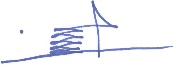 Reference No.DateSeptember 2017